高風險工作相關參考資料如需更多建造業議會的安全資訊，請用手機掃描以下的二維碼或瀏覽以下網頁： www.cic.hk/chi/main/safety-corner/高處工作高處工作建築地盤（安全）規例VA部有關安全工作地方的條文簡介勞工處刊物金屬棚架工作安全守則勞工處刊物竹棚架工作安全守則勞工處刊物安全使用和操作吊船工作守則勞工處刊物高處工作安全概覽勞工處刊物竹棚架工作平台安全建造業議會刊物離地工作的安全指引（2016年11月）建造業議會刊物高空工作安全手冊（2019年）建造業議會刊物大型吊運大型吊運工廠及工業經營（起重機械及起重裝置）規例簡介勞工處刊物安全使用塔式起重機工作守則勞工處刊物安全使用流動式起重機工作守則勞工處刊物起重機械及起重裝置的檢查、檢驗和測試指南勞工處刊物塔式起重機安全指引（第二版－2010年7月）建造業議會刊物安全提示 第001/16號 貨車式起重機使用前檢查清單（2016年6月）建造業議會刊物移動機械移動機械安全使用挖土機工作守則勞工處刊物在建築地盤安全使用負荷物移動機作搬土工作指引勞工處刊物建築地盤車輛及流動機械的安全指引建造業議會刊物電力電力工廠及工業經營（電力）規例簡介勞工處刊物工作守則: 手工電弧焊接工作的安全與健康勞工處刊物電力（線路）規例工作守則勞工處刊物安全隔離電源工作指引勞工處刊物有關在供電電纜附近工作的實務守則機電工程署刊物電力（線路）規例工作守則機電工程署刊物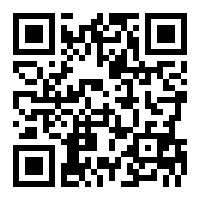 建造業議會－安全資訊